Name: __________________________________   Date: _________________Write the number that the model shows.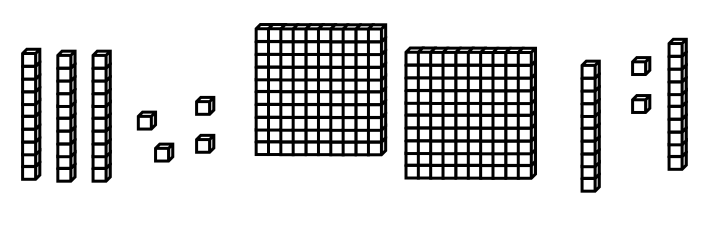 Use                         and  •  to create a number GREATER THAN the number above.Use                         and  •  to create a number LESS THAN the number above.